To,		The Advertisement Manager		Punjab Kesari/ The Tribune/ Amar UjalaSub: 	Publication of advertisement for College canteen tender for the session 2022-23.Sir/ Madam,		Kindly make it convenient to publish the following Advertisement in yours esteemed newspaper in respect of Govt. College Chamba at DVP rates being a Govt. institution.COLLEGE CANTEEN TENDER NOTICE “Tenders for College canteen are invited for the session 2023-24. Application Form along with terms and conditions can be had from college website i.e. https://gcchamba.edu.in/ or office of Superintendent on all the working days w.e.f. 16th December, 2023 up to 29th December, 2023. Sealed application form filled completely must reach the office by 29th December, 2023 till 1.00 P.M.”PrincipalGovt. CollegeChamba 176314.Yours Truly,PrincipalGovt. College Chamba 176314      राजकीय उत्कृष्ट महाविद्यालय चम्बा              NAAC Accredited B++ Grade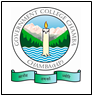 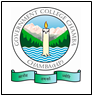 Emails: principalgcchamba@gmail.com         Phone/Fax:  01899-222207                          _____________________________________________________________________________ Canteen Tender NOTICE	 दिनांक: 15th December, 2023सभी को सूचित किया जाता है कि राजकीय महाविद्यालय चम्बा की  कैंटीन की निविदा हेतु आवेदन पत्र आमंत्रित किए जा रहे हैं । आवेदन पत्र कॉलेज की वेबसाइट यानी https://gcchamba.edu.in/ पर उपलब्ध हैं । आवेदन पत्र कार्यालय अधीक्षक के कार्यालय से  भी प्राप्त किया जा सकता है। मात्र 100 / - (केवल सौ रुपये) के निविदा शुल्क के साथ सभी कार्य दिवसों पर w.e.f. 16 दिसंबर, 2023 से पूर्ण रूप से भरे गए आवेदन पत्र प्राप्त करने की अंतिम तिथि 29 दिसंबर, 2023 को अपराह्न 01:00 बजे तक है । निविदाएं        29 दिसंबर, 2022 को ही दोपहर 02:00 बजे खोली जाएंगी।आवेदन पत्र के साथ 25000/- (रुपये पच्चीस हजार मात्र) का बैंकर ड्राफ्ट होना चाहिए ।         25000/- (रुपए पच्चीस हजार मात्र) की बयाना राशि/जमानत राशि के बिना आवेदन पत्र को अस्वीकार कर दिया जाएगा I बोली के लिए न्यूनतम आरक्षित मूल्य रु. 50000/- (रुपये पचास हजार मात्र) है । सील लिफाफे में विधिवत भरा हुआ आवेदन पत्र 29 दिसंबर, 2023 तक प्राचार्य कार्यालय में पहुंच जाना चाहिए।”प्राचार्य राजकीय  उत्कृष्ट महाविद्यालय चम्बा जिला चम्बा (हि० प्र०) 176314